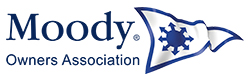 The rally will commence on Saturday 13th July and it is expected that this will be the main Channel crossing day although some may prefer to cross earlier in the week either direct or via other arrival ports.  We will publish a list of planned departures from the UK so that anyone departing from the same home port can if they wish to contact each other.  Members joining the rally in Cherbourg will be required to settle their own Berthing Charges in Port Chantereyne however we will book the berths as a group and the rally will enjoy a berthing fee discountSunday 14th July is Bastille day in Cherbourg we are now planning to have a group lunch at the restaurant “Le Liberty” at approx. 13:00. This will be a fixed price 3 course menu for 25 euros each we are still awaiting final details of menu’s etc. from the restaurant but please indicate on the booking form the boat crew names that would like to attend this group lunch with any dietary restrictions as it will allow planning with the restaurantThere will be a pontoon party at 19:00 with wine and nibbles provided but feel free to bring your own tipple and snacks as well.Following the pontoon party crews will return to their boats where watching the Bastille day fireworks (23:00) will finish off the day.On Monday we have arranged a wine tasting at 11 am at Normandie Wine ( https://cherbourg.normandie-wine.com/en/) any purchases will be delivered back to the Marina by Normandie Wine.Tuesday 16th is planned to be the main passage day from Cherbourg to St Peter Port and the approx. departure time will be 10:00 FST to catch the tide at Cap de la Hague. (Please let me know if you plan to depart early i.e. Monday as it will aid with planning).The passage to St Peter Port should have the majority of boats arriving late afternoon.  In St Peter Port there will be two berthing options available the inner Victoria Marina which is accessed via a tidal sill (based on 10am FST departure from Cherbourg the sill should be open either when we arrive or shortly after and there is a waiting pontoon) or there is a walk ashore pontoon in the outer harbour, the principle differences are that Victoria Marina Berths have full facilities (Water and Electric) and the walk ashore has no electric but will allow a larger group to be berthed together and has no timing restrictions for subsequent departures please indicate on the booking form your preference for berthing.  St Peter Port will be giving us a 25% discount on their published berthing fees however this is only applicable if we pay as one group not individually,  Please indicate on the booking form if you wish to participate in the group booking and obtain the discount if you do I will need to have your arrival and departure dates, Preference for berthing (Victoria or Harbour Walk Ashore Pontoon) Payment for Berthing in St Peter Port will be required in advance (see note on Payment below) and I will arrange the Group payment for berths in St Peter Port.Wednesday 17th July you are at your leisure to explore Guernsey during the day.  We will hold a pontoon party late afternoon and we have a Group Dinner booked at Guernsey Yacht club at 19:00, This will be a fixed menu 2 or 3 course dinner (£15.95 or £18.95) with 3 choices per course.  Please indicate on the booking form your menu choice.Thursday 18th July we have arranged a walking tour of St Peter Port with a Tour Guide on Thursday Morning this will cover sites of interest and also the History of Guernsey there will be a charge of £2 per head for this eventPlease indicate on the booking form the number of people that are interested in joining the tour.Payment for St Peter Port Berthing (if participating in the group booking), Dinner in St Peter Port and the walking tour will be required prior to the rally when we have received your booking forms we will calculate your total cost and send you an email with payment information Mike & Carol Neave Please Note as always Weather conditions and other factors may affect this plan and it is an individual skippers responsibility to make their own sailing, navigation and timing decisions Solent Branch Captains Rally 2019 July 13th – 18thPlease provide the following information to book onto the rally:Boat and Crew DetailsContact DetailsCherbourg Lunch Sunday 14th July  Wine Tasting Monday 15th St Peter Port  Wednesday July 17th Evening Meal at Guernsey Yacht ClubStartersS1 Chicken Liver Pate with ToastS2 Smoked Mackerel-Beetroot –Horseradish  S3 Breaded Brie –Cranberry CompoteMainsM1 Salmon Fishcake-Red Pepper SauceM2 Beef Bourguignon – Mash PotatoM3 Wild Mushroom Tart – Tarragon Hollandaise Sauce DessertsD1 Treacle Tart with Ice-creamD2 Black Forrest RouladeD3 Fresh Fruit Salad with Ice-CreamNumber of places @ £15.95 2 Courses           or     £18.95 3 Courses           Menu choices:Any allergies or other dietary requirements:Thursday 18th JulyPlease email the completed form to: solentsecretary@moodyowners.org Boat nameBoat ModelLengthDraft Captain & Crew NamesEmail AddressPhone NumberPlanning to Join us in CherbourgY/NPlanned Cherbourg Arrival Date DD/MM/YYPort of DepartureName Any Food Restrictions or Allergies Number Planning to attend Wine TastingPlanning to Join us in St Peter PortY/NPlanned Arrival Date DD/MM/YYMarina or outer Harbour Berthing Planned Departure Date DD/MM/YYNameStarterS1, S2, S3MainM1, M2, M3DesertD1, D2, D3Guided Tour Places @ £2 per head 